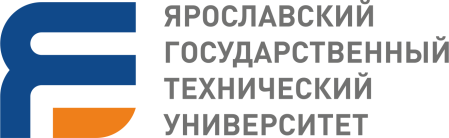 Уважаемые коллеги!С 15 ноября по 16 декабря 2022 года кафедра иностранных языков ФГБОУ ВО «Ярославский государственный технический университет» (далее - ЯГТУ) проводит  IV Всероссийский студенческий конкурс реферативного перевода и видеопрезентаций «Научный стенд-ап» с международным участием.Цель Конкурса - повышение интереса к изучению иностранных языков, привлечение внимания к чтению специальной литературы на иностранном языке и популяризация передовых научно-технических знаний и достижений.Идея Конкурса – взглянуть по-новому на реферативный перевод и показать возможности классических и инновационных подходов к этому виду работы с текстовой информацией, поэтому мероприятие сочетает два конкурса: конкурс письменного реферативного перевода и инновационный конкурс видеопрезентаций «Научный стенд-ап».Конкурс реферативного перевода предполагает выполнение письменного реферативного перевода научно-популярной статьи с английского/немецкого языка на русский в соответствии с принятыми в научном сообществе стандартами. На выбор участникам будут предложены научные и научно-популярные статьи следующей тематики:ТехникаХимияITЕстествознаниеЭкологияАрхитектураЭкономикаОбществознаниеОбразованиеФилология Чтобы узнать больше о конкурсе, ознакомиться с Положением, и принять участие, перейдите на страницу конкурса реферативного перевода: http://forlang.pythonanywhere.com/events/stc-2022Конкурс видеопрезентаций «Научный стенд-ап» предполагает создание видеопрезентации на русском языке на основе заданной статьи (той же что и для письменного перевода) на английском или немецком языке. Участникам необходимо в доступной разговорной форме представить содержание исходного текста, его логику и существенную информацию, а также предложить собственное видение проблемы, привлекая дополнительные материалы. Чтобы узнать больше о конкурсе, ознакомиться с Положением, и принять участие, перейдите на страницу конкурса видеопрезентаций: http://forlang.pythonanywhere.com/events/stc-2022-video У каждого участника есть возможность принять участие как в конкурсе реферативного перевода, так и в конкурсе видеопрезентаций. Заявки принимаются на каждый конкурс и по каждой тематике отдельно (одна конкурсная работа = одна заявка) Все участники Конкурса, чьи работы были допущены, получат электронные Сертификаты участников (студенты) и электронные Благодарственные письма (преподаватели). Победители будут награждены дипломами.Как принять участие в конкурсах - пять быстрых шагов:Пройдите на страницу конкурса: Конкурс реферативного перевода http://forlang.pythonanywhere.com/events/stc-2022 или Конкурс видеопрезентаций: http://forlang.pythonanywhere.com/events/stc-2022-video и ознакомьтесь ее содержанием.Внимательно прочитайте Положение о проведении конкурса (в отдельной вкладке вверху страницы)Откройте вкладку «Статьи для перевода по номинациям», выберите статью и приступайте к работе. Вам в помощь - Методические рекомендации и Чек-лист (отдельные вкладки на странице)Войдите в свой аккаунт, для этого нужно будет зарегистрироваться на сайте. После этого вы сможете отправить выполненную работу на конкурс. ВНИМАНИЕ! Текст работы и название файла не должны содержать личную информацию об участнике (ФИО, вуз, город и т.п.). Рекомендуемое название файла - Номинация.docxСледите за новостями конкурса!По всем вопросам можно обращаться к Крамной Екатерина Сергеевне inyaz.731@gmail.com и по моб. тел.: +7-910-978-36-37 (Viber, WhatsApp, Telegram)